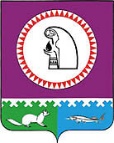 О внесении изменений в Положение о порядкеуправления и распоряжения муниципальнойсобственностью муниципального образованияОктябрьский район, утвержденное решениемДумы Октябрьского района от 22.12.2009 № 631В целях эффективности управления муниципальным имуществом, совершенствования системы поддержки малого и среднего предпринимательства в Октябрьском районе, организации и консолидации предпринимательских кругов и их взаимодействия с органами местного самоуправления, в соответствии с протоколом заседания комиссии по вопросам обеспечения устойчивого развития экономики и социальной стабильности, мониторингу достижения целевых показателей социально-экономического развития Ханты-Мансийского автономного округа – Югры от 28.06.2019 № 239, Дума Октябрьского района РЕШИЛА:1. Внести в Положение о порядке управления и распоряжения муниципальной собственностью муниципального образования Октябрьский район, утвержденное решением Думы Октябрьского района от 22.12.2009 № 631 следующие изменения:	 1.1. Пункт 4 части 1 статьи 8 изложить в следующей редакции:	«4) закрепляет за муниципальными предприятиями (по согласованию с Координационным советом по развитию малого и среднего предпринимательства администрации Октябрьского района) и учреждениями муниципальное имущество; принимает решение об увеличении уставного фонда муниципального предприятия;».1.2. Пункт 2 статьи 9 изложить в следующей редакции:	 «2. Муниципальное имущество, в отношении которого муниципальным образованием принято решение о закреплении имущества на праве хозяйственного ведения за муниципальным предприятием, закрепляется на основании муниципального правового акта администрации Октябрьского район, по согласованию с Координационным советом по развитию малого и среднего предпринимательства администрации Октябрьского района.».            2. Опубликовать решение в официальном сетевом издании «октвести.ру».3. Контроль за выполнением настоящего решения возложить на постоянную комиссию Думы Октябрьского района по бюджету, налогам и финансам.  Председатель Думы Октябрьского района 					     Е.И. СоломахаГлава Октябрьского района 							     А.П. КуташоваПРОЕКТПРОЕКТПРОЕКТПРОЕКТПРОЕКТПРОЕКТПРОЕКТПРОЕКТПРОЕКТПРОЕКТМуниципальное образованиеОктябрьский районДУМАРЕШЕНИЕМуниципальное образованиеОктябрьский районДУМАРЕШЕНИЕМуниципальное образованиеОктябрьский районДУМАРЕШЕНИЕМуниципальное образованиеОктябрьский районДУМАРЕШЕНИЕМуниципальное образованиеОктябрьский районДУМАРЕШЕНИЕМуниципальное образованиеОктябрьский районДУМАРЕШЕНИЕМуниципальное образованиеОктябрьский районДУМАРЕШЕНИЕМуниципальное образованиеОктябрьский районДУМАРЕШЕНИЕМуниципальное образованиеОктябрьский районДУМАРЕШЕНИЕМуниципальное образованиеОктябрьский районДУМАРЕШЕНИЕ«»2019г.№пгт. Октябрьскоепгт. Октябрьскоепгт. Октябрьскоепгт. Октябрьскоепгт. Октябрьскоепгт. Октябрьскоепгт. Октябрьскоепгт. Октябрьскоепгт. Октябрьскоепгт. Октябрьское